ZÁKLADNÍ    UMĚLECKÁ    ŠKOLA,         Příbor, Lidická  50     příspěvková organizacetel. / fax:    556 723 555,       mob.:     602 572 983,         e-mail: zus.pribor@nettle.czIČO:   49590928______________________________________________________									   č. 1/2020Na základě ustanovení  zákona č. 561/2004 Sb., o předškolním, základním, středním a vyšším odborném vzdělávání ( školský zákon)  v platném znění , vydávám jako statutární orgán školy tento vnitřní předpis.1.1.Školní řád pro žáky  vychází ze zákona č. 561/2004, školský zákon a respektuje Úmluvu o právech dítěte schválenou valným shromážděním OSN, k níž se Česká republika přihlásila datem svého vzniku 1. ledna 1993.1.2.Seznámení žáků se školním řádem provádějí jednotliví učitelé hlavního předmětu vždy na začátku nového školního roku. Školení žáků se uskuteční v rozsahu vypracovaném vedením školy a v třídní knize se provede o školení zápis. Školní řád je vyvěšen ve škole na veřejně přístupném místě.1.3.Žák má právo:na informace, má právo je vyhledávat, přijímat a rozšiřovat,na základní umělecké vzdělávání dle podmínek uvedených ve vyhlášce č. 71/2005 Sb.,  o základním uměleckém vzdělávání,na informace o průběhu a výsledcích svého vzdělávání u svého třídního učitele,vyjadřovat se ke všem rozhodnutím týkajícím se podstatných záležitostí jejich vzdělávání, přičemž jejich vyjádřením musí být věnována pozornost odpovídající jejich věku,na informace a poradenskou pomoc školy v záležitostech týkajících se základního uměleckého vzdělávání,na studium s rozšířeným počtem vyučovacích hodin, do kterého může zařadit žáka ředitel školy na návrh učitele hlavního předmětu,žáci se speciálními vzdělávacími potřebami mají právo na základní umělecké vzdělávání, jehož obsah , formy a metody odpovídají jejich vzdělávacím potřebám a možnostem, na vytvoření nezbytných podmínek, které toto vzdělávání umožní a na poradenskou pomoc školy; pro žáky se zdravot.postižením a zdravotním znevýhodněním se při přijímání ke vzdělávání a při jeho ukončování stanoví vhodné podmínky odpovídající jejich potřebám;  při hodnocení žáků se speciálními vzdělávacími potřebami se přihlíží k povaze postižení nebo znevýhodnění,mimořádně nadaní žáci mohou být ředitelem školy na základě žádosti zletilého žáka nebo zákon. zástupce nezletilého žáka a na návrh učitele hlavního předmětu přeřazení na konci I. nebo II. pololetí do některého z vyšších ročníků bez absolvování předchozích ročníků, a to po úspěšném vykonání postupových zkoušek ze všech povinných předmětů; obsah a rozsah zkoušek stanoví ředitel školy,vystupovat  na veřejných a interních akcích školy a navštěvovat vybrané koncertní a kulturní akce a výstavy, které jsou součástí základního uměleckého vzdělávání.1.4.Na informace podle školského zákona mají,  v případě zletilých žáků,  právo také jejich rodiče, popř. osoby, které vůči zletilým žákům plní vyživovací povinnost.1.5.Ředitel školy může ze zdravotních nebo jiných závažných důvodů výjimečně uvolnit žáka zcela nebo zčásti z pravidelné docházky do některého povinného předmětu stanoveného školním vzdělávacím programem – učebním plánem – a to buď na školní rok nebo jeho část; zároveň stanoví náhradní způsob výuky, obsah a rozsah zkoušek z předmětu, ze kterého byl žák uvolněn.1.6.Povinnosti  žáků školy:řídit se zásadami tohoto školního řádu,dodržovat zásady kulturního chování, být slušní a ohleduplní k dospělým a k sobě navzájem,žáci jsou povinni docházet do vyučování pravidelně a včas,při příchodu učitele nebo jiné dospělé osoby do výuky pozdraví žáci povstáním nebo zdraví jiným způsobem podle povahy vyučovaného předmětu,1.7.Další povinnosti zletilých žáků školy:informovat školu o změně zdravotní způsobilosti, zdravotních obtížích nebo jiných závažných skutečnostech, které by mohly mít vliv na průběh vzdělávání,nejpozději do tří dnů omluvit nepřítomnost ve vyučování osobně, telefonicky nebo e-mailem a po ukončení nepřítomnosti omluvit nepřítomnost písemnou formou,v případě delší nemoci podat učiteli hlavního předmětu do tří dnů zprávu o jejím pravděpodobném trvání,nepřítomnost z důvodu účasti na škole v přírodě, lyžařském výcviku apod. omlouvat předem.1.8.Povinnosti zákonných zástupců nezletilých žáků:zajistit, aby žák docházel řádně do školy,na vyzvání ředitele školy se osobně zúčastnit projednávání závažných otázek týkajících se základního uměleckého vzdělávání žáka,informovat školu o změně zdravotní způsobilosti, zdravotních obtížích žáka nebo jiných závažných skutečnostech, které by mohly mít vliv na průběh vzdělávání,dokládat nepřítomnost žáka ve vyučování písemnou  omluvou, omluvit žáka je možno také osobně, telefonicky nebo e-mailem,v případě delší nemoci žáka podat učiteli hlavního předmětu do tří dnů zprávu o jejím pravděpodobném trvání,nepřítomnost žáka z důvodu účasti na škole v přírodě, lyžařském výcviku apod. omlouvat předem.1.9.Pro školní evidenci  - matriku - jsou povinni žáci a zákonní zástupci nezletilých žáků uvést údaje podle § 28, odst. 2 školského zákona:jméno a příjmení, rodné číslo ( jestliže  souhlasí ), státní občanství a místo trvalého pobytu,údaje o předchozím vzdělávání,údaje o tom, zda je žák zdravotně postižen, včetně údajů o druhu postižení;  nebo zdravotně znevýhodněn; popř. údaje o tom, zda je žák sociálně znevýhodněn, pokud je tento údaje zákonným zástupcem nezletilého žáka nebo zletilým žákem poskytnut,údaje o zdravotní způsobilosti k základnímu uměleckému vzdělávání a o zdravotních obtížích, které by mohly mít vliv na průběh tohoto vzdělávání,jméno a příjmení zákonného zástupce, místo trvalého pobytu a adresu pro doručování písemnosti, telefonické spojení popř. i e-mail.2.1.Základní umělecká škola,  Příbor, Lidická 50 je příspěvkovou organizací zřízenou krajem. Jejím statutárním orgánem je ředitel školy, kterého jmenuje zřizovatel školy.2.2.Ředitel školy jmenuje svého statutárního zástupce a dalšího zástupce, dle provozních potřeb a velikosti školy.2.3.Ředitel zřizuje jako svůj poradní orgán pedagogickou radu školy, kterou tvoří všichni pedagogičtí pracovníci školy ( § 164 odst.2 zákona č. 561/2004 Sb.)2.4.Ředitel školy dále podle podmínek školy:zřizuje jako svůj poradní orgán uměleckou radu,určuje vedoucí předmětových komisí,určuje další vedoucí zaměstnance podle potřeb a způsobu organizace školy.2.5.Pedagogičtí pracovníci jsou přijímáni do pracovního poměru, zpravidla, na základě osobní žádosti uchazečů o zaměstnání s přihlédnutím ke svým dřívějším zaměstnáním nebo pokud byli výkonnými umělci.2.6.Technicko hospodářští zaměstnanci:ekonom školyškolník – údržbář,uklízečka3.1.Vyučování: vyučování se řídí rozvrhem hodin,režim otevíráni a uzavírání budov školy je stanoven na pololetí školního roku a vyhází z rozvrhů hodin jednotlivých učitelů a oborů,frekvence střídání pracovních míst ve výuce je dána rozvrhem hodin; pracovními místy mohou být – kmenová třída, taneční sál, modelovna,  třída hudební nauky, koncertní sál, do vyučování nosí žáci požadované školní potřeby, do nehudebních oborů doporučené cvičební a pracovní oděvy,škola může v souladu se školním vzdělávacím programem organizovat koncerty, výstavy a vystoupení, soutěže a další akce související s výchovně vzdělávací činností,opouštět školní budovu během vyučování není žákům dovoleno.3.2.Vyučovací hodiny a přestávky:vyučovací hodina trvá 45 minut,vyučovací hodiny jsou odděleny pětiminutovými nebo desetiminutovými přestávkami, popř. i přestávkou delší,jednotlivé vyučovací hodiny mohou být slučovány do lekcí: maximálně 2 hodiny v individuální a skupinové výuce, maximálně 3 hodiny v kolektivní výuce, po kterých musí být výuka ukončena nebo musí následovat nejméně dvacetiminutová přestávka.3.3.Vstup a pohyb po škole a v areálu školy:škola se otevírá před 12 hodinou každý vyučovací  den a uzavírá se ve 20.00 hodin,žáci přichází do školy 10 minut před začátkem vyučování; očistí si boty, přezují se v šatně nebo jiném obvyklém místě a bezprostředně po skončení výuky žáci opouští budovu školy,ve škole a v jejím areálu je zakázáno vnášet  předměty, které by mohly ohrozit bezpečnost a zdraví své a jiných osob,rodiče žáků čekají na žáky na určeném místě, jízda na kole, kolečkových bruslích a skateboardu v areálu školy není dovolena, do školní budovy není dovoleno kola ukládat,psům  a jiným zvířatům je rovněž vstup zakázán,o přestávkách se chovají žáci ve třídách a na chodbách tak, aby neohrozil bezpečnost a zdraví své ani jiných osob.4.1.Škola přihlíží k základním  fyziologickým potřebám žáků a vytváření podmínky pro jejich zdravý vývoj a pro předcházení vzniku sociálně patologických jevů.4.2.Škola zajišťuje bezpečnost a ochranu zdraví žáků při vzdělávání a s ním přímo  souvisejících činnostech a poskytuje žákům nezbytné informace k zajištění bezpečnosti a ochrany zdraví.4.3.Škola vede evidenci úrazů žáků, k nimž došlo při činnostech uvedených v odstavci 2  a zasílá záznam o úrazu stanoveným orgánům a institucím.4.4.Ve škole není povolena reklama, která je v rozporu s cíli a obsahem vzdělávání, reklama a prodej výrobků ohrožujících zdraví, psychický nebo morální vývoj žáků nebo přímo ohrožujících či poškozujících životní prostředí.4.5.Školení žáků a BOZP se uskuteční v rozsahu vypracovaném vedením školy. Žáci jsou pravidelně proškolování zejména vždy na začátku školního roku svým učitelem hlavního předmětu, před mimoškolními akcemi, po každém úrazu. Záznam o proškolení se zaznamenává do třídní knihy.4.6.Při akcích konaných mimo školu nesmí na jednu osobu, která zajišťuje bezpečnost a ochranu zdraví nezletilých žáků, připadnou více než 25 žáků. Výjimku z tohoto počtu může stanovit, s ohledem na náročnost zajištění bezpečnosti a ochrany žáků, ředitel školy.4.7.Při akcích mimo školu, zajišťuje škola  bezpečnost a ochranu zdraví žáků na předem určeném místě minimálně 15 minut před dobou shromáždění. Po skončení akce končí zajišťování bezpečnosti a ochrany zdraví žáků na předem určeném místě a v předem určeném čase. S organizačním zajištěním akcí škola seznámí s dostatečným předstihem zákonné zástupce žáka a to písemnou formou.4.8.Žákům je zakázáno v prostorách školy kouřit, nosit do školy větší částky peněz, cenné věci a nevhodné předměty, které rozptylují pozornost a ohrožují bezpečnost ostatních. Žákům je rovněž zakázáno nošení, držení, distribuce a užívání návykových látek v prostorách školy.4.9.V učebnách není  žákům povoleno, svévolně, otevírat okna, přistupovat k otevřeným oknům, manipulovat s topnými tělesy, osvětlením a vybavením učebny, rovněž nesmí zapojovat elektrické spotřebiče. 5.1.Žáci řádně pečují o majetek školy, zapůjčené hudební nástroje, notový materiál a jiné učební pomůcky a plně za ně odpovídají. Pronajímání a půjčování hudebních nástrojů a jiných učebních pomůcek je na základě Dohody o bezplatném zapůjčení hudebního nástroje ( příloha č. 1) a v souladu se Zřizovací listinou.5.2.Škody způsobené žáky na majetku školy včetně jeho ztráty, poškození osobních věcí spolužáků apod. jsou žáci nebo zákonní zástupci nezletilých žáků povinni uhradit.5.3.Pokud žáci ukončí vzdělávání, odevzdají svému učiteli všechny zapůjčené školní pomůcky. 6.1.Hodnocení  výsledků  vzdělávání  žáků  se  řídí  vyhláškou  č. 71/2005 Sb.,  o  základním  uměleckém  vzdělávání.6.2.Hodnocení výsledků vzdělávání žáka na vysvědčení je vyjádřeno klasifikací ( písemně ), v jednotlivých předmětech je hodnocen těmito stupni prospěchu:1  -  výborný2  -  chvalitebný3  -  uspokojivý4  -  neuspokojivý6.3.Žák je na konci prvního a druhého pololetí celkově hodnocen těmito stupni:prospěl(a) s vyznamenánímprospěl(a)neprospěl(a)6.4.Žák prospěl s vyznamenáním, jestliže je z hlavního předmětu hodnocen stupněm prospěchu 1 – výborný, v žádném povinném předmětu není hodnocen stupněm prospěchu horším než 2 – chvalitebný a průměr stupňů prospěchu z povinných předmětů nemá vyšší než 1,5. není-li stanoven hlavní předmět, prospěl žák s vyznamenáním, jestliže není hodnocen v žádném povinném předmětu stupněm horším než 2 – chvalitebný a průměr stupňů prospěchu z povinných předmětů nemá vyšší než 1,5.6.5.Žák prospěl,  jestliže  nebyl ani v jednom povinném předmětu hodnocen stupněm prospěchu 4   -   neuspokojivý .6.6.Žák neprospěl,  jestliže  byl hodnocen z některého povinného předmětu stupněm prospěchu 4   -    neuspokojivý.6.7.Nelze-li žáka hodnotit za první pololetí ze závažných objektivních příčin, určí ředitel školy pro jeho hodnocení náhradní termín, a to tak, aby hodnocení za první pololetí bylo ukončeno nejpozději do ukončení hodnocení za druhé pololetí příslušného školního roku.Nelze-li žáka hodnotit za druhé pololetí ze závažných objektivních příčin, určí ředitel školy pro jeho hodnocení náhradní termín tak, aby hodnocení za druhé pololetí bylo ukončeno do konce měsíce srpna příslušného školního roku.6.8.Ředitel školy může uznat částečné vzdělání žáka, pokud je doloženo prokazatelným způsobem a od doby jeho dosažení neuplynulo více než 5 let. Uzná-li ředitel školy dosažené vzdělání žáka, uvolní žáka z vyučování a hodnocení v rozsahu uznaného vzdělání.7.1.Úplata za vzdělávání žáků se řídí vyhláškou č. 71/2005 Sb., o základním uměleckém vzdělávání.7.2.U žáků přípravného studia, základního studia I. a II stupně, u studia s rozšířeným počtem vyučovacích hodin a u studia pro dospělé se stanoví výše úplaty v jednotlivých uměleckých oborech tak, aby průměrná výše stanovených úplat nepřekročila 110% skutečných průměrných neinvestičních výdajů školy na žáka v uplynulém kalendářním roce s výjimkou výdajů na platy a náhrady platů, odměny za pracovní pohotovost, odměny za práci vykonávanou na základě dohod o pracích konaných mimo pracovní poměr a odstupné, na úhradu pojistného na sociální zabezpečení a příspěvku na státní politiku zaměstnanosti a na úhradu pojistného na všeobecné zdravotní pojištění, na příděly do FKSP a ostatní náklady vyplývající z pracovněprávních vztahů, na nezbytné zvýšení nákladů spojených s výukou žáků zdravotně postižených a rovněž výdajů na DVPP, na činnosti, které přímo souvisejí s rozvojem škol a kvalitou vzdělávání, poskytnutých ze SR ( § 160 odst. 1 písm.c) školského zákona).7.3.U studia pro dospělé stanoví ředitel školy výši úplaty za vzdělávání:u žáků, kteří se zároveň vzdělávají v denní formě vzdělávání ve střední škole, v denní  formě vzdělávání v konzervatoři nebo v denní formě vzdělávání ve vyšší odborné škole podle bodu 7.1.u žáků, kteří nejsou uvedeni výše nejvýše v plné výši průměru skutečných neinvestičních výdajů na žáka v uplynulém kalendářním roce.7.4.Ukončí-li žák vzdělávání podle § 7 odst.2 písm.b) nebo c) v průběhu prvního nebo druhého pololetí školního roku, úplata za vzdělávání se nevrací. Ukončí-li žák vzdělávání podle § 7 odst. 2 psím.c) z důvodu hodných zvláštního zřetele, zejména zdravotních nebo sociálních, lze poměrnou část úplaty za vzdělávání vrátit.7.5.Ředitel školy stanoví výši úplaty na období školního roku. Úplatu lze uhradit  pololetně, čtvrtletně. měsíčně nebo ze sociálních důvodu je stanoven  individuální splátkový kalendář. Úplata za stanovené období je splatná do 30. září za I. pololetí, do 2. března za II. pololetí školního roku;u splátkového kalendáře je dohodnut se zákonným zástupce nezletilého žáka individuální termín úhrady.7.6.Výši úplaty na školní rok dá ředitel školy na vědomí žákům školy prokazatelným způsobem, o snížení nebo prominutí úplaty, zejména v případě žáků se sociálním znevýhodněním rozhoduje ředitel školy ve správním řízení.8.1.Ukončení vzdělávání žáků se řídí vyhláškou č. 71/2005 Sb., o základním uměleckém vzdělávání.8.2.Základní studium I. a II. stupně, studium s rozšířeným počtem vyučovacích hodin a studium pro dospělé se ukončují vykonáním závěrečné zkoušky, která může mít formu absolventského vystoupení nebo vystavení výtvarných prací na výstavě.8.3.Žák přestává být žákem školy:jestliže nevykonal závěrečnou zkoušku nebo byl na konci 2. pololetí celkově hodnocen stupněm neprospěl a nebylo mu povoleno opakování ročníku,jestliže byl vyloučen ze školy ( § 31 odst.2 až 4 školského zákona),v případě, že o to písemně požádá zákonný zástupce nezletilého žáka nebo zletilý žák,v případě, že zákonný zástupce nezletilého žáka nebo zletilý žák neuhradil úplatu za vzdělávání ve stanoveném termínu a nedohodl s ředitelem školy jiný náhradní termín.8.4.O ukončení vzdělávání podle § 7 odstavce 2 písm. a) nebo d) je zákonný zástupce žáka nebo zletilý žák vyrozuměn písemně do jednoho týdne po ukončení vzdělávání.9.1.Výchovnými opatřeními jsou pochvaly nebo jiná ocenění a kázeňská opatření. Kázeňským opatřením je podmíněné vyloučení žáka ze školy, vyloučení žáka ze školy a další kázeňská opatření, která nemají právní důsledky pro žáka. Pochvaly, jiná ocenění a další kázeňská opatření může udělit či uložit ředitel školy nebo učitel hlavního předmětu.9.2.Ředitel školy může v případě závažného zaviněného porušení povinností stanovených školským zákonem, vyhláškou o základním uměleckém vzdělávání a dalšími právními normami s touto vyhláškou související a tímto školním řádem rozhodnout o podmíněném vyloučení nebo o vyloučení žáka ze školy. V rozhodnutí o podmíněním vyloučení stanoví  ředitel školy zkušební lhůtu, a to nejdéle na dobu jednoho roku. Dopustí-li se žák v průběhu zkušební lhůty dalšího zaviněného porušení výše uvedených norem, může ředitel školy rozhodnout o jeho vyloučení.9.3.Ředitel školy rozhodne o podmíněném vyloučení nebo vyloučení žáka do dvou měsíců ode dne, kdy se o provinění žáka dozvěděl, nejpozději však do jednoho roku ode dne, kdy se žák provinění dopustil s výjimkou případů, kdy provinění je klasifikováno jako trestný čin podle zvláštního právního předpisu (zák. č. 140/1961 Sb.). Žák přestává být žákem školy dnem následujícím po dni nabytí právní moci rozhodnutí o vyloučení, nestanoví-li toto rozhodnutí den pozdější.10.1.Kontrolu provádění ustanovení této směrnice má statutární orgán školy – ředitel školy.11.2.O kontrolách provádí písemné záznamy. Uložení směrnice v archivu školy se řídí Spisovým a skartačním řádem školy.Školní   řád1.  Práva  a  povinnosti  žáků  a  jejich  zákon. zástupců   ve  škole  a   pravidla   vzájemných  vztahů  s         pedagogickými  pracovníky2.  Provoz a vnitřní režim školy3.  Organizace výuky4.  Podmínky  zajištění  bezpečnosti  a  ochrany  zdraví  žáků  a  jejich  ochrany  před  sociálně         patologickými jevy a před projevy diskriminace, nepřátelství nebo násilí5.  Podmínky  zacházení  s  majetkem  školy  ze  strany  žáků  a  zákon. zástupců  nezletilých  žáků6.  Pravidla pro hodnocení výsledků vzdělávání žáků7.  Úplata  za  vzdělávání8.  Ukončení  vzdělávání9.  Výchovná  opatření10.  Závěrečná  ustanoveníVypracovala:Sl. Renata Schejbalová  - ekonom školy Schválil:p. Ivo  Lacný, ředitel školyPlatnost ode dne:01. ledna 2020Účinnost ode dne:01. ledna 2020Změny nebo doplňky jsou prováděny formou číslovaných písemných dodatků, které tvoří součást tohoto předpisu.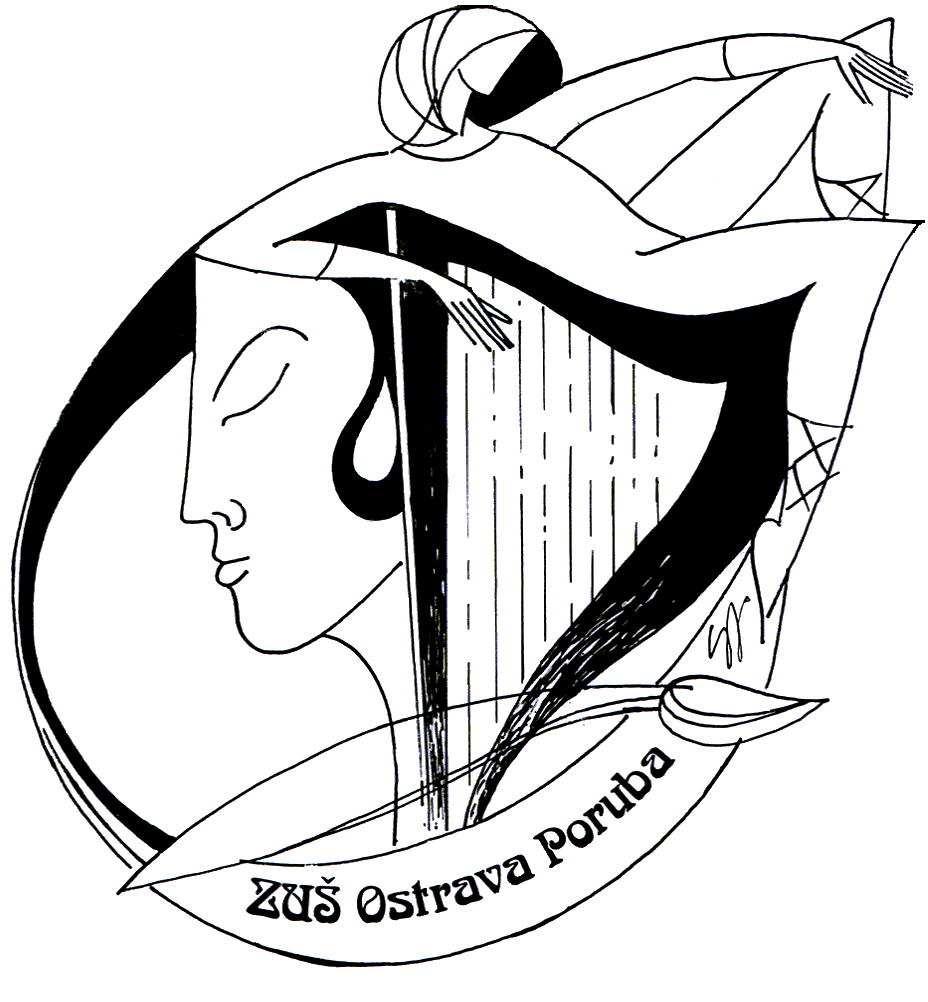 